Автономная некоммерческая организация профессионального образования «Институт дополнительного образования и профессионального обучения»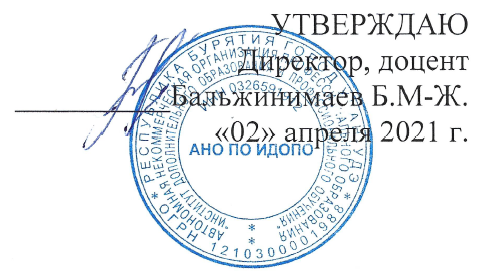 ПРОГРАММАИТОГОВОЙ АТТЕСТАЦИИ ВЫПУСКНИКОВСПЕЦИАЛЬНОСТИ 38.02.04 «КОММЕРЦИЯ (по отраслям)»Улан-Удэ, 2021 Программа итоговой аттестации выпускников разработана в соответствии с требованиями Федерального государственного образовательного стандарта среднего профессионального образования по специальности 38.02.04 Коммерция (по отраслям), утвержденного Министерством образования и науки РФ от 15.05.2014 г. приказ № 539, зарегистрированного Министерством юстиции РФ (рег. № 32855 от 25.06.2014 г.)Организация-разработчик: АНО ПО «Институт дополнительного образования и профессионального обучения»Разработчик: Бальжинимаева Лассалина Михайловна, преподавательРассмотрена на заседании МЦК «02» апреля 2021 г.Председатель МЦК, доцент Спиридонова Е.В.  Общие положенияПрограмма итоговой аттестации разработана в соответствии с:Федеральным законом от 29.12.2012 № 273-ФЗ «Об образовании в Российской Федерации»;Приказом Минобрнауки России от 15.05.2014 № 539 «Об утверждении федерального государственного образовательного стандарта среднего профессионального образования по специальности 38.02.04 Коммерция (по отраслям)»;Приказом Минобрнауки России от 14.06.2013 № 464 «Об утверждении порядка организации и осуществления образовательной деятельности по образовательным программам среднего профессионального образования»;Приказом Минобрнауки России от 11.11.2021 № 800 «Об утверждении порядка проведения государственной итоговой аттестации по образовательным программам среднего профессионального образования»;Приказом Минобрнауки России от 18.04.2013 № 291 «Об утверждении Положения о практике обучающихся, осваивающих основные профессиональные	образовательные	программы	среднего профессионального образования».Программа итоговой аттестация является частью основной образовательной программы СПО – ППССЗ по специальности 38.02.04 Коммерция (по отраслям).Программа итоговой аттестации, включая методику оценивания результатов, критерии оценки, требования к выпускным квалификационным работам утверждаются директором АНО ПО «Институт дополнительного образования и профессионального обучения» после их обсуждения на заседании педагогического совета с участием председателей экзаменационных комиссий.Паспорт программы итоговой аттестацииОбласть	применения	программы итоговой аттестацииПрограмма итоговой аттестации является частью основной образовательной программы СПО – ППССЗ в соответствии с федеральным государственным образовательным стандартом среднего профессионального образования по специальности 38.02.04 Коммерция (по отраслям) в части освоения квалификации  «Менеджер по продажам», видов деятельности (ВД) и соответствующих им профессиональных компетенций (ПК) и общих компетенций (ОК):ВД Организация и управление торгово-сбытовой деятельностью.ПК 1.1. Участвовать в установлении контактов с деловыми партнерами, заключать договора и контролировать их выполнение, предъявлять претензии и санкции.ПК 1.2. На своем участке работы управлять товарными запасами и потоками, организовывать работу на складе, размещать товарные запасы на хранение.ПК 1.3. Принимать товары по количеству и качеству.ПК 1.4. Идентифицировать вид, класс и тип организаций розничной и оптовой торговли.ПК 1.5. Оказывать основные и дополнительные услуги оптовой и розничной торговли.ПК 1.6. Участвовать в работе по подготовке организации к добровольной сертификации услуг.ПК 1.7. Применять в коммерческой деятельности методы, средства и приемы менеджмента, делового и управленческого общения.ПК 1.8. Использовать основные методы и приемы статистики для решения практических задач коммерческой деятельности, определять статистические величины, показатели вариации и индексы.ПК 1.9. Применять логистические системы, а также приемы и методы закупочной и коммерческой логистики, обеспечивающие рациональное перемещение материальных потоков.ПК 1.10. Эксплуатировать торгово-технологическое оборудование.ВД Организация и проведение экономической и маркетинговой деятельности.ПК 2.1. Использовать данные бухгалтерского учета для контроля результатов и планирования коммерческой деятельности, проводить учет товаров (сырья, материалов, продукции, тары, других материальных ценностей) и участвовать в их инвентаризации.ПК 2.2. Оформлять, проверять правильность составления, обеспечивать хранение организационно-распорядительных, товаросопроводительных и иных необходимых документов с использованием автоматизированных систем.ПК 2.3. Применять в практических ситуациях экономические методы, рассчитывать микроэкономические показатели, анализировать их, а также рынки ресурсов.ПК 2.4. Определять основные экономические показатели работы организации, цены, заработную плату.ПК 2.5. Выявлять потребности, виды спроса и соответствующие им типы маркетинга для обеспечения целей организации, формировать спрос и стимулировать сбыт товаров.ПК 2.6. Обосновывать целесообразность использования и применять маркетинговые коммуникации.ПК 2.7. Участвовать в проведении маркетинговых исследований рынка, разработке и реализации маркетинговых решений.ПК 2.8. Реализовывать сбытовую политику организации в пределах своих должностных обязанностей, оценивать конкурентоспособность товаров и конкурентные преимущества организации.ПК 2.9. Применять методы и приемы анализа финансово-хозяйственной деятельности при осуществлении коммерческой деятельности, осуществлять денежные расчеты с покупателями, составлять финансовые документы и отчеты.ВД Управление ассортиментом, оценка качества и обеспечение сохраняемости товаров.ПК 3.1. Участвовать в формировании ассортимента в соответствии с ассортиментной политикой организации, определять номенклатуру показателей качества товаров.ПК 3.2. Рассчитывать товарные потери и реализовывать мероприятия по их предупреждению или списанию.ПК 3.3. Оценивать и расшифровывать маркировку в соответствии с установленными требованиями.ПК 3.4. Классифицировать товары, идентифицировать их ассортиментную принадлежность, оценивать качество, диагностировать дефекты, определять градации качества.ПК 3.5. Контролировать условия и сроки хранения и транспортирования товаров, обеспечивать их сохраняемость, проверять соблюдение требований к оформлению сопроводительных документов.ПК 3.6. Обеспечивать соблюдение санитарно-эпидемиологических требований к товарам и упаковке, оценивать качество процессов в соответствии с установленными требованиями.ПК 3.7. Производить измерения товаров и других объектов, переводить внесистемные единицы измерений в системные.ПК 3.8. Работать с документами по подтверждению соответствия, принимать участие в мероприятиях по контролю.ВД Выполнение работ по одной или нескольким профессиям рабочих, должностям служащих.ПК 4.1. Осуществлять приемку товаров и контроль за наличием необходимых сопроводительных документов на поступившие товары. ПК 4.2. Осуществлять подготовку товаров к продаже, размещение и выкладку.ПК 4.3. Обслуживать покупателей, консультировать их о пищевой ценности, вкусовых особенностях и свойствах отдельных продовольственных товаров.ПК 4.4. Соблюдать условия хранения, сроки годности, сроки хранения и сроки реализации продаваемых  продуктов.ПК 4.5. Осуществлять эксплуатацию торгово-технологического оборудования.ПК 4.6. Осуществлять контроль за сохранностью товарно-материальных ценностей.ПК 4.7. Изучать спрос покупателей.ОК 1. Понимать сущность и социальную значимость своей будущей профессии, проявлять к ней устойчивый интерес.ОК 2. Организовывать собственную деятельность, выбирать типовые методы и способы выполнения профессиональных задач, оценивать их эффективность и качество.ОК 3. Принимать решения в стандартных и нестандартных ситуациях и нести за них ответственность.ОК 4. Осуществлять поиск и использование информации, необходимой для эффективного выполнения профессиональных задач, профессионального и личностного развития.ОК 5. Использовать информационно-коммуникационные технологии в профессиональной деятельности.ОК 6. Работать в коллективе и в команде, эффективно общаться с коллегами, руководством, потребителями.ОК 7. Самостоятельно определять задачи профессионального и личностного развития, заниматься самообразованием, осознанно планировать повышение квалификации.ОК 8. Вести здоровый образ жизни, применять спортивно-оздоровительные методы и средства для коррекции физического развития и телосложения.ОК 9. Пользоваться иностранным языком как средством делового общения.ОК 10. Логически верно, аргументированно и ясно излагать устную и письменную речь.ОК 11. Обеспечивать безопасность жизнедеятельности, предотвращать техногенные катастрофы в профессиональной деятельности, организовывать, проводить и контролировать мероприятия по защите работающих и населения от негативных воздействий чрезвычайных ситуаций.ОК 12. Соблюдать действующее законодательство и обязательные требования нормативных документов, а также требования стандартов, технических условий.Готовность обучающегося к выполнению соответствующего профессиональному модулю вида деятельности и сформированности у него компетенций определяется в ходе проведения экзамена (квалификационного) по профессиональному модулю.Цели и задачи итоговой аттестацииЦелью итоговой аттестации является определение уровня теоретической и практической подготовленности выпускника к выполнению профессиональных задач и соответствия его подготовки требованиям федерального государственного образовательного стандарта среднего профессионального образования по специальности 38.02.04 Коммерция (по отраслям) утвержденного приказом Министерства образования и науки России от 15.05.2014 № 539.Задачи итоговой аттестации: систематизация и закрепление знаний и умений обучающегося по специальности при решении конкретных профессиональных задач, выявление уровня подготовки выпускника к самостоятельной работе.Объем времени на подготовку и проведение итоговой аттестацииВ соответствии с учебным планом специальности 38.02.04 Коммерция (по отраслям) объем времени на подготовку и проведение защиты выпускной квалификационной работы составляет 6 недель, в том числе:– выполнение выпускной квалификационной работы – 4 недели,– защита выпускной квалификационной работы – 2 неделиСтруктура и содержание итоговой аттестацииФорма итоговой аттестацииИтоговая аттестация выпускников специальности 38.02.04 Коммерция (по отраслям) состоит из одного аттестационного испытания – защиты выпускной квалификационной работы.Выпускная квалификационная работа выполняется в виде дипломной работы.Сроки итоговой аттестацииСроки проведения итоговой аттестации устанавливаются календарным учебным графиком специальности. Расписание открытых заседаний экзаменационных комиссий по защите выпускных квалификационных работ утверждается директором АНО ПО «Институт дополнительного образования и профессионального обучения».Дополнительные сроки проведения итоговой аттестации:– не позднее четырех месяцев после подачи заявления лицом, не проходившим итоговую аттестацию по уважительной причине;– в сроки, установленные расписанием открытых заседаний экзаменационных комиссий по защите выпускных квалификационных работ на следующий учебный год, для лиц, не прошедших итоговую аттестацию по неуважительной причине или получивших на итоговой аттестации неудовлетворительные результаты;– не позднее 5 июля для лиц, подавших апелляцию о нарушении порядка проведения итоговой аттестации и получивших решение об удовлетворении апелляции.Содержание итоговой аттестацииПеречень тем выпускных квалификационных работ:– разрабатывается преподавателями междисциплинарных курсов в рамках профессиональных модулей;– рассматривается на заседании предметно-цикловой комиссии юридических и социальных дисциплин с участием заместителя директора по учебной работе и заместителя директора по учебно-производственной работе;– в случае положительного заключения согласовываются работодателем.Формулировка темы на выпускную квалификационную работу должна давать ясное представление о способах решения конкретных практических или теоретических задач.Обучающимся предоставляется право выбора темы выпускной квалификационной работы, в том числе предложения своей тематики с необходимым обоснованием целесообразности ее разработки для практического применения. При определении темы выпускной квалификационной работы обучающимся самостоятельно следует учитывать, что ее содержание может основываться на обобщении результатов выполненной ранее им курсовой работы в рамках соответствующего профессионального модуля. Название предложенной темы выпускной квалификационной работы должно отражать суть исследуемой проблемы и быть конкретным и лаконичным.Тема, предложенная обучающимся, проходит обсуждение на заседании предметно-цикловой комиссии юридических и социальных дисциплин, которая принимает решение по поводу соответствия этой темы направлению подготовки специалиста среднего звена с обязательным участием обучающегося и либо утверждает ее, либо отклоняет, аргументировав свое решение, либо, при согласии обучающегося, предлагает переформулировать тему. Принятое решение оформляется протоколом заседания предметно- цикловой комиссии юридических и социальных дисциплин.Тематика выпускных квалификационных работ соответствует содержанию одного или нескольких профессиональных модулей, входящих в программу подготовки специалистов среднего звена (Приложение 1).Структура выпускной квалификационной работыТребования к выпускным квалификационным работам, а именно:– к структуре и содержанию выпускных квалификационных работ;– к оформлению выпускных квалификационных работ;отражены в методических указаниях по написанию и оформлению выпускной квалификационной работы (Приложение 4).Условия подготовки и процедура проведения итоговой аттестацииПодготовка к выполнению выпускных квалификационных работПрограмма итоговой аттестации, требования к выпускным квалификационным работам, а также критерии оценки знаний, утвержденные директором Института, доводятся до сведения обучающихся не позднее 13 декабря.Для подготовки выпускной квалификационной работы обучающемуся назначается руководитель и консультанты.Выполненная выпускная квалификационная работа в целом должна:– соответствовать разработанному заданию;– включать анализ источников по теме с обобщениями и выводами, сопоставлениями и оценкой различных точек зрения;– демонстрировать требуемый уровень общенаучной и специальной подготовки выпускника, его способность и умение применять на практике освоенные знания, практические умения, общие и профессиональные компетенции в соответствии с федеральным государственным образовательным стандартом среднего профессионального образования.Выпускная квалификационная работа выполняется выпускником с использованием собранных им лично материалов, в том числе в период прохождения преддипломной практики, а также работы над выполнением курсовой работы.Выбор темы выпускной квалификационной работы обучающимся осуществляется до начала производственной практики (преддипломной), что обусловлено необходимостью сбора практического материала в период ее прохождения.Руководство подготовкой выпускных квалификационных работПеречень тем выпускных квалификационных работ, закрепление их за обучающимися, назначение руководителей и консультантов осуществляются приказом директора АНО ПО «Институт дополнительного образования и профессионального обучения».К каждому руководителю выпускных квалификационных работ может быть одновременно прикреплено не более восьми обучающихся.В обязанности руководителя выпускных квалификационных работ входят:– разработка задания на выпускную квалификационную работу;– разработка совместно с обучающимися содержания выпускной квалификационной работы;– оказание помощи обучающемуся в разработке календарного плана работы на весь период выполнения выпускной квалификационной работы;– консультирование обучающегося по вопросам содержания и последовательности выполнения выпускной квалификационной работы;– оказание помощи обучающемуся в подборе необходимых источников;– контроль хода выполнения выпускной квалификационной работы в соответствии с установленным календарным планом работы в форме регулярного обсуждения руководителем и обучающимся хода работ;– оказание помощи (консультирование обучающегося) в подготовке презентации и доклада для защиты выпускной квалификационной работы;– предоставление письменного отзыва на выпускную квалификационную работу.В обязанности консультанта выпускных квалификационных работ входят:– руководство и контроль за выполнением выпускных квалификационных работ в части содержания консультируемого вопроса;– оказание помощи обучающемуся в подборе необходимой литературы в части содержания консультируемого вопроса.Задание на выпускную квалификационную работу для каждого обучающегося разрабатывается в соответствии с утвержденной темой. Задание на выпускную квалификационную работу подписывается руководителем выпускной квалификационной работы, рассматривается на заседании предметно-цикловой комиссии юридических и социальных дисциплин и утверждается заместителем директора по учебно- производственной работе.По запросу организации - базы практики допускается выполнение выпускной квалификационной работы группой обучающихся (не более 2 чел.). В этом случае в заявлении и приказе «О закреплении тем и назначении руководителей и консультантов дипломных работ» делается отметка о выполнении работы в составе 2-х человек. При этом индивидуальные  задания выдаются каждому обучающемуся, каждый студент выполняет свою выпускную квалификационную работу, оформляет, представляет и защищает ее отдельно. Групповой характер работы отражается в соответствующих разделах, где описывается составляющая выпускной квалификационной работы, выполненная совместно участниками группы с указанием полученного результата.Задание на выпускную квалификационную работу выдается обучающемуся не позднее, чем за две недели до начала производственной практики (преддипломной).По завершении обучающимся подготовки выпускной квалификационной работы руководитель проверяет качество работы, подписывает ее и вместе с пакетом сопровождающих документов (задание на выпускную квалификационную работу, календарный план работы, отзыв руководителя на выпускную квалификационную работу) передает заместителю директора по учебно-производственной работе для осуществления процедуры нормоконтроля.Рецензирование выпускных квалификационных работВыпускная квалификационная работа подлежит обязательному рецензированию.Внешнее рецензирование выпускной квалификационной работы проводится с целью обеспечения объективности оценки труда выпускника.Выпускные квалификационные работы рецензируются специалистами области соответствующей ее тематике.Рецензенты выпускных квалификационных работ определяются не позднее чем за месяц до защиты.Рецензия должна включать:– заключение о соответствии выпускной квалификационной работы заявленной теме и заданию на нее;– оценку качества	выполнения каждого раздела выпускной квалификационной работы;– оценку степени разработки поставленных вопросов и практической значимости работы;– общую оценку качества выполнения выпускной квалификационной работы.Содержание рецензии доводится до сведения обучающегося не позднее чем за день до защиты работы.Внесение изменений в выпускную квалификационную работу после получения рецензии не допускается. Структура экзаменационной комиссииЭкзаменационная комиссия формируется из педагогических работников образовательной организации, лиц, приглашенных из сторонних организаций, в том числе педагогических работников, представителей работодателей или их объединений, направление деятельности которых соответствует области профессиональной деятельности, к которой готовятся выпускники.Состав экзаменационной комиссии утверждается приказом директора Института.Возглавляет экзаменационную комиссию председатель, который организует и контролирует деятельность экзаменационной комиссии, обеспечивает единство требований, предъявляемых к выпускникам.Председателем экзаменационной комиссии по специальности 38.02.04 Коммерция (по отраслям) утверждается лицо, не работающее в образовательной организации, из числа:– руководителей или заместителей руководителей организаций, осуществляющих образовательную деятельность, соответствующую области профессиональной деятельности, к которой готовятся выпускники;– представителей работодателей или их объединений, направление деятельности которых соответствует области профессиональной деятельности, к которой готовятся выпускники.Директор Института является заместителем председателя экзаменационной комиссии. В случае создания нескольких экзаменационных комиссий назначается несколько заместителей председателя экзаменационной комиссии из числа заместителей директора или педагогических работников.Численность экзаменационной комиссии не менее пяти человек.Экзаменационная комиссия действует в течение одного календарного года.Допуск к итоговой аттестацииК итоговой аттестации допускается обучающийся, не имеющий академической задолженности и в полном объеме выполнивший учебный план или индивидуальный учебный план по осваиваемой образовательной программе среднего профессионального образования по специальности 38.02.04 Коммерция (по отраслям).Необходимым условием допуска к итоговой аттестации является представление документов, подтверждающих освоение выпускниками общих и профессиональных компетенций при изучении теоретического материала и прохождении практики по каждому из основных видов профессиональной деятельности. Защита выпускных квалификационных работГотовность к защите определяется заместителем директора по учебной работе после прохождения процедуры предварительной защиты выпускных квалификационных работ и оформляется приказом директора Института.Предварительная	защита	выпускных	квалификационных	работ организуется в соответствии с графиком, утвержденным приказом директора. Защита выпускных квалификационных работ проводится на открытых заседаниях экзаменационной комиссии с участием не менее 2/3 ее состава и оформляется протоколом (Приложение 2)Решение экзаменационной комиссии оформляется протоколом, который подписывается председателем экзаменационной комиссии (в случае отсутствия председателя - его заместителем), секретарем экзаменационной комиссии и хранится в архиве Института (Приложение 3).Процедура защиты устанавливается председателем экзаменационной комиссии по согласованию с членами экзаменационной комиссии и включает доклад обучающегося (не более 10-15 минут), чтение отзыва и рецензии, вопросы членов комиссии, ответы обучающегося. Может быть предусмотрено выступление руководителя выпускной квалификационной работы, а также рецензента, если он присутствует на заседании экзаменационной комиссии.Во время доклада обучающийся использует подготовленный наглядный материал, иллюстрирующий основные положения выпускной квалификационной работы.Принятие решений экзаменационной комиссиейПри определении оценки по защите выпускной квалификационной работы учитываются: качество устного доклада выпускника, свободное владение материалом выпускной квалификационной работы, глубина и точность ответов на вопросы, отзыв руководителя и рецензия.Решения экзаменационной комиссии принимаются на закрытых заседаниях простым большинством голосов членов комиссии, участвующих в заседании, при обязательном присутствии председателя комиссии или его заместителя. При равном числе голосов голос председательствующего на заседании экзаменационной комиссии является решающим.Результаты защиты выпускных квалификационных работ определяются оценками «отлично», «хорошо», «удовлетворительно»,«неудовлетворительно» и объявляются в тот же день после оформления в установленном порядке протоколов заседаний экзаменационных комиссий.Для лиц, не проходивших итоговую аттестацию по уважительной причине, обучающихся, не прошедших итоговую аттестацию или получивших на итоговой аттестации неудовлетворительные результаты назначаются дополнительные заседания экзаменационной комиссии в сроки, установленные п.3.2 Программы.Для прохождения итоговой аттестации лицо, не прошедшее итоговую аттестацию по неуважительной причине или получившее на итоговой аттестации неудовлетворительную оценку, восстанавливается в Институте на период времени, установленный Институтом, не менее предусмотренного календарным учебным графиком для прохождения итоговой аттестации по соответствующей образовательной программы среднего профессионального образования.Повторное прохождение итоговой аттестации для одного лица назначается Институтом не более двух раз.Проведение итоговой аттестации для выпускников из числа лиц с ограниченными возможностями здоровья и инвалидовВыпускники или родители (законные представители) несовершеннолетних выпускников не позднее чем за 3 месяца до начала итоговой аттестации подают письменное заявление о необходимости создания для них специальных условий при проведении итоговой аттестации.Для выпускников из числа лиц с ограниченными возможностями здоровья и инвалидностью итоговая аттестация проводится Институтом с учетом особенностей психофизического развития, индивидуальных возможностей и состояния здоровья таких выпускников.При проведении итоговой аттестации обеспечивается соблюдение следующих общих требований:– проведение итоговой аттестации для лиц с ограниченными возможностями здоровья в одной аудитории совместно с выпускниками, не имеющими ограниченных возможностей здоровья, если это не создает трудностей для выпускников при прохождении итоговой аттестации;– присутствие в аудитории социального педагога (педагога-психолога), оказывающего выпускникам необходимую техническую помощь с учетом их индивидуальных особенностей;– пользование необходимыми выпускникам техническими средствами при прохождении итоговой аттестации с учетом их индивидуальных особенностей;– обеспечение возможности беспрепятственного доступа выпускников в аудитории.В зависимости от категории выпускников с ограниченными возможностями здоровья и инвалидностью в случае возникновения соответствующей потребности Институт обеспечивает соблюдение требований п. 27 приказа Минобрнауки России от 16.08.2013 № 968 «Об утверждении порядка проведения государственной итоговой аттестации по образовательным программам среднего профессионального образования».5 Порядок подачи и рассмотрения апелляцийПо результатам итоговой аттестации выпускник, участвовавший в итоговой аттестации, имеет право подать в апелляционную комиссию письменное апелляционное заявление о нарушении, по его мнению, установленного порядка проведения итоговой аттестации и (или) несогласии с ее результатами (далее – апелляция).Апелляция подается лично выпускником или родителями (законными представителями) несовершеннолетнего выпускника в апелляционную комиссию Института.Апелляция о нарушении порядка проведения итоговой аттестации подается непосредственно в день ее проведения.Апелляция о несогласии с результатами итоговой аттестации подается не позднее следующего рабочего дня после объявления результатов итоговой аттестации.Апелляция рассматривается апелляционной комиссией не позднее трех рабочих дней с момента ее поступления.Состав апелляционной комиссии утверждается приказом директора Института одновременно с утверждением состава экзаменационной комиссии.Апелляционная комиссия состоит из председателя, не менее пяти членов из числа педагогических работников Института, не входящих в данном учебном году в состав экзаменационной комиссии и секретаря. Председателем апелляционной комиссии является директор АНО ПО «Институт дополнительного образования и профессионального обучения». Секретарь избирается из числа членов апелляционной комиссии.На заседание апелляционной комиссии приглашается председатель соответствующей экзаменационной комиссии.Выпускник, подавший апелляцию, имеет право присутствовать при рассмотрении апелляции.Решение апелляционной комиссии является окончательным и пересмотру не подлежит.Решение апелляционной комиссии оформляется протоколом, который подписывается председателем и секретарем апелляционной комиссии и хранится в архиве Института.6 Условия реализации программы итоговой аттестации6.1 Материально-техническое обеспечение при выполнении выпускной квалификационной работыОборудование кабинета «Общепрофессиональных дисциплин»:– рабочее место для обучающегося;– рабочее место руководителя выпускной квалификационной работы;– технические средства обучения (компьютер, ноутбук, принтер, сканер);– лицензионное программное обеспечение общего и специального назначения;– график проведения консультация по выполнению выпускной квалификационной работы.6.2 Материально-техническое обеспечение при защите выпускной квалификационной работыОборудование специально подготовленного учебного кабинета:– кафедра для выступающего;– рабочее место  для членов экзаменационной комиссии;– технические средства обучения (компьютер, проектор, экран).6.3 Кадровое обеспечение итоговой аттестацииПодготовка и руководство выпускными квалификационными работами обеспечиваться педагогическими кадрами, имеющими высшее и среднее профессиональное образование, соответствующее профилю преподаваемого модуля.6.4 Информационное обеспечение итоговой аттестацииНа заседания экзаменационной комиссии (ЭК) представляются:– нормативные правовые акты, регулирующие процедуру итоговой аттестации по программам СПО;– федеральный государственный образовательный стандарт специальности;– программа итоговой аттестации с приложениями;– копия приказа «Об утверждении председателей экзаменационных комиссий ПОО по образовательным программам СПО»;– копия приказа директора «О составе экзаменационной комиссии в период проведения итоговой аттестации»;– копия приказа директора «О составе апелляционной комиссии в период проведения итоговой аттестации»;– копия приказа директора «О закреплении тем и назначении руководителей и консультантов дипломных работ»;– копия приказа директора «О назначении рецензентов дипломных работ»;– копия приказа директора «О допуске студентов к итоговой аттестации: подготовке и защите выпускной квалификационной работы (дипломной работы»);– копия приказа директора «О допуске выпускных квалификационных (дипломных) работ к защите»;– сводные ведомости успеваемости обучающихся;– расписание открытых заседаний экзаменационных комиссий по защите выпускных квалификационных работ в период проведения итоговой аттестации;– зачетные книжки студентов;– бланки протоколов заседаний экзаменационной комиссии.7 Критерии оценки выпускных квалификационных работ и методика их оценивания при защитеОценка результатов выполнения выпускных квалификационных работ осуществляется на основании отзыва руководителя и рецензии на выпускную квалификационную работу. При написании отзыва и рецензии на выпускную квалификационную работу необходимо руководствоваться следующими критериями:Качество выступления на открытой защите выпускных квалификационных работ оценивается по составляющим:качество доклада: соответствие доклада содержанию дипломной работы, способность выпускника выделить актуальность темы, научную и практическую ценность работы, обосновать реалистичность и эффективность предлагаемых решений проблем во взаимосвязи с современными тенденциями развития отрасли.качество ответов на вопросы: правильность, четкость, полнота и обоснованность ответов выпускника, умение лаконично и точно сформулировать свои мысли, используя при этом необходимую научную и профессиональную терминологию, умение ориентироваться в тенденциях развития отрасликачество презентаций к докладу: соответствие подбора иллюстративных материалов содержанию доклада, грамотность их оформления и упоминание в докладе, выразительность использованных средств; соответствие времени выступления установленному регламенту.поведение при защите дипломной работы: коммуникационные характеристики докладчика (манера говорить, отстаивать свою точку зрения, привлекать внимание к важным моментам в докладе или ответах на вопросы, владение профессиональной терминологией).Итоговая оценка уровня подготовки и защиты ВКР определяется экзаменационной комиссией как суммарная по всем представленным выше критериям.Приложение 1Перечень тем выпускных квалификационных работ (дипломных работ) для студентов специальности 38.02.04 Коммерция (по отраслям)Анализ влияния типа организационной структуры на процесс разработки и реализации конкурентной стратегии фирмы (на примере…)Финансовый менеджмент в системе управления денежными потоками фирмы в условиях конкурентной борьбы (на примере…)Организация и управление материальными запасами на предприятии в условиях конкуренции (на примере…)Анализ и совершенствование системы управления персоналом для повышения конкурентоспособности (на примере…)Значение связей с общественностью (PublicRelations ) в управлении организацией в условиях конкуренции (на примере…)Структуры управления предприятием и факторы, влияющие на их выбор в условиях конкуренции (на примере…)Стратегическое планирование на стадии роста малого предприятия для повышения конкурентоспособности (на примере…)Управление финансовыми затратами в системе менеджмента конкурентоспособного предприятия (на примере…)Система управления качеством продукции, работ, услуг предприятия как фактор повышения конкурентоспособности (на примере…)Разработка стратегии управления сбытом в условиях конкурентной борьбы (на примере…)Разработка ценовых стратегий как инструмента управления	продажами на конкурентном рынке (на примере…)Значение маркетинга в управлении предприятием (фирмой и т.п.) в условиях возрастания конкуренции (на примере…)Управленческий контроль, его	формы и методы как фактор	повышения конкурентоспособности (на примере…)Разработка стратегии для сохранения конкурентоспособности (на примере…) Разработка инвестиционной стратегии предприятия с целью повышения его конкурентоспособности (на примере…)Разработка стратегии на корпоративном уровне для сохранения конкурентоспособности организации (на примере…)Разработка структуры управления организацией, ориентированной на решение стратегических задач по повышению конкурентоспособности (на примере…)Разработка стратегии в области развития человеческих ресурсов в условиях конкуренции (на примере...)Роль  процесса управления материальными затратами в  системе менеджмента предприятия для повышения конкурентоспособности (на примере…)Разработка политики управления имуществом в конкурентоспособной организации (на примере…)Управление мощностями и оценка их использования для выполнения производственной программы конкурентоспособного предприятия (на примере…) Роль процесса управления политикой коммуникаций в системе менеджмента конкурентоспособной компании (на примере…)Разработка инвестиционной стратегии предприятия для повышения конкурентоспособности (на примере…)Роль управления производственной программой в системе менеджмента организации как средства повышения конкурентоспособности (на примере...)Формирование и оценка инвестиционной деятельности предприятия с целью повышения конкурентоспособности (на примере…)Организация и управление торгово-сбытовой деятельности. Организация и проведение маркетинговой деятельности.Управление ассортиментом торгового предприятия.Организация работ по обеспечению сохраняемости товаров. Организация работ по оценке качества товара.Формирование оптимального торгового ассортимента предприятия розничной торговли.Организация подготовки товара к продаже на торговом предприятии.Организация коммерческой деятельности по продаже потребительских товаров. Организация системы товароснабжения розничного торгового предприятия.Организация торгового сервиса в розничной торговле и его влияние на результаты коммерческой деятельности предприятия.Организация и проведение коммерческой деятельности в организациях. Организация и управление торгово-сбытовой деятельностью.Формирование и управление ассортиментом торгового предприятия. Организация коммерческой деятельности по закупке и продаже потребительских товаров.Организация торгового сервиса в розничной торговле и его влияние на результаты коммерческой деятельности.Разработка системы управления коммерческой деятельностью торгового предприятия.Управление коммерческой деятельностью торгового предприятия в  условиях конкуренции.Информационная система обеспечения коммерческой деятельности торгового предприятия.Оценка рисков и управление рисками в коммерческой деятельности предприятия. Обеспечение безопасности коммерческой деятельности предприятия.Маркетинговый подход к организации коммерческой деятельности предприятия торговли.Организация деятельности малого предприятия в сфере коммерции (на примере торгового предприятия).Организация и развитие электронной торговли в России (на примере торгового предприятия).Исследование покупательских предпочтений потребителей на рынке конкретного товара.Функционирование коммерческой службы хозяйственного предприятия в условиях рыночной экономики.Послепродажное обслуживание: функции, стратегия и его влияние на имидж предприятия.Банк – партнер в коммерческой деятельности организации.Реклама – способ продвижения и реализации товаров коммерческой организации. Кредитование – способ развития коммерческой деятельности организации.Эффективность управленческих процессов в коммерческой организации. Совершенствование управления персоналом торгового предприятия.Организация работы рекламного агентства.Разработка конкурентной стратегии предприятия малого бизнесаПерсонал как основное звено управления коммерческой организацией Организация рекламной деятельности и ее влияние на результативность коммерческой работыПриложение 2АНО ПО «Институт дополнительного образования и профессионального обучения»ПРОТОКОЛ №  	открытого заседания экзаменационной комиссии по защите выпускных квалификационных работот «_ 	» июня 	годастудентов 	группы очной формы обученияспециальности 38.02.04 Коммерция по отраслямПрисутствовали:Председатель ЭК – Заместитель председателя ЭК – Члены ЭК:1.2.3.Секретарь ЭК –Повестка дня:Защита дипломных работ обучающимися специальности 38.02.04 Коммерция (по отраслям) Слушали: защиту дипломной работы обучающегосяТема дипломной работы:(фамилия, имя, отчество)Обучающемуся заданы следующие вопросы:Ответ: Актуальность проблемы исследования обоснована анализом правового регулирования обязательного медицинского страхования на территории Республики Бурятия. Сформулированы цель, задачи, предмет, объект исследования, методы, используемые в работе. Содержание, как целой работы, так и ее частей связано с анализом правового регулирования обязательного медицинского страхования на территории Республики Бурятия. Тема сформулирована конкретно, отражает направленность работы.Виолетта четко, обоснованно и конкретно выражает свое мнение по  поводу основных аспектов содержания работы; раскрывает правовой статус субъектов ОМС, показывает свою точку зрения, опираясь на соответствующие теоретические положения, грамотно и содержательно отвечает на поставленные вопросы. Использует наглядный материал: презентации, схемы, таблицы и др.В ЭК представлены следующие материалы:Задание на выпускную квалификационную работуКалендарный план работДипломная работаЛист нормоконтроляПрезентация к дипломной работеОтзыв руководителя 	оценка 	_Рецензия 	_оценка 	_Зачетная книжка обучающегосяКопия приказа директора «О допуске студентов к г итоговой аттестации: подготовке и защите выпускной квалификационной работы (дипломной работы)»Копия приказа директора «О допуске выпускных квалификационных (дипломных) работ к защите»Приложение 3АНО ПО «Институт дополнительного образования и профессионального обучения»ПРОТОКОЛ №  	/Ррешения экзаменационной комиссии по защите выпускных квалификационных работот « 	» июня 	_ годаПрисутствовали:Председатель ЭК – Заместитель председателя ЭК – Члены ЭК:1.2.3.Секретарь ЭК –Повестка дня:Принятие решения по результатам защиты дипломных работ обучающихся специальности 38.02.04 Коммерция (по отраслям) Слушали: 	 	_РЕШЕНИЕ:Оценить    дипломные    работы   обучающихся   группы     	 специальности 38.02.04 Коммерция (по отраслям) следующим образомПо результатам итоговой аттестации в форме защиты выпускной квалификационной работы (дипломной работы) экзаменационная комиссия постановила:Присвоить квалификацию «Менеджер по продажам» по специальности 38.02.04 Коммерция (по отраслям) и выдать диплом о среднем профессиональном образовании с отличием следующим студентам:1.2.3.4.Присвоить квалификацию «Менеджер по продажам» по специальности Коммерция (по отраслям) и выдать диплом о среднем профессиональном образовании следующим студентам:1.2.3.4.Особое мнение экзаменационной комиссии:Особо заслуживают внимания дипломные работы, презентационный материал и выступление студентов 	критерииоценкаоценкакритерии2«неудовлетворительно»3 «удовлетворительно»4 «хорошо»5 «отлично»АктуальностьАктуальностьАктуальность либо вообще неАвтор обосновываетАктуальность проблемыАктуальностьисследования специальносформулирована, либоактуальность направленияисследования обоснованаАктуальностьавтором несформулирована в общихисследования в целом, а неанализом состоянияАктуальностьобосновывается.чертах – проблема несобственной темы.действительности.АктуальностьНеясны цели и задачивыявлена и, что самое главное,Сформулированы цель,Сформулированы цель,Актуальностьработы (либо они есть, ноне. Нечетко сформулированызадачи, предмет, объектзадачи, предмет, объектАктуальностьабсолютно не согласуютсяцель, задачи, предмет, объектисследования. Тема работыисследования, методы,Актуальностьс содержанием)исследования, методы,отражает основные аспектыиспользуемые в работе.Актуальностьиспользуемые в работе.изучаемой темы.Логика работыСодержание и тема работыСодержание и тема работы неСодержание, как целойСодержание, как целойЛогика работыне согласуются междувсегда согласуются междуработы, так и ее частейработы, так и ее частейЛогика работысобой.собой. Некоторые частисвязано с темой работы,связано с темой работы.Логика работыработы не связаны с целью иимеются небольшиеТема сформулированаЛогика работызадачами работы.отклонения. Логикаконкретно, отражаетЛогика работыизложения, в общем и целом,направленность работы. ВЛогика работыприсутствует – одноработе присутствуетЛогика работыположение вытекает изобоснование и выводы поЛогика работыдругого.каждому разделу.Самостоятельность в работеБольшая часть работы списана из одного источника, либо заимствована из сети Интернет. Руководитель не знает ничего о процессе написания студентом работы, студент отказывается показать материалы, собранные в период производственной (преддипломной) практики.Самостоятельные выводы либо отсутствуют, либо присутствуют только формально. Автор недостаточно хорошо ориентируется в тематике, путается в изложении содержания. Слишком большие отрывки (более двух абзацев) переписаны из источников.После каждой главы, автор работы делает выводы, но они расплывчаты, иногда не связаны с содержанием главы. Автор не всегда обоснованно и конкретно выражает свое мнение по поводу основных аспектов содержания работы.После каждой главы автор работы делает самостоятельные выводы, четко, обоснованно и конкретно выражает свое мнение по поводу основных аспектов содержания работы. Из разговора с автором руководитель делает вывод о том, что студент достаточно свободно ориентируется в терминологии,используемой в ВКР.Практическая значимость работыУ автора отсутствует понимание содержательных основ проведенной работы, проявляется неумение применять полученные знания на практике. Работа не имеет практического значения.ВКР основана на практическом материале, однако проведенный анализ не отличается глубиной и критичностью, результат не позволяет углубить и расширить знания по исследуемой проблеме.Методы исследования недостаточно или частично обоснованы, база исследования соответствует целям. Автор затрудняется интерпретировать результаты исследования.Имеются рекомендации по использованию материалов исследования в практической деятельности.ВКР содержит новые подходы к решению исследуемой проблемы. Заключительные выводы и предложения обоснованы и опираются на содержание работы. Автор затрудняется провести сравнительный анализ количественных и качественных показателейисследуемой проблемы.Практическая значимость полученных в ходе написания дипломной работы результатов оценивается возможностью их использования в работе СНО Института, для совершенствования учебного процесса, целесообразностью их публикации в научных изданиях, журналах и т.д.Степень соответствия использованных источников заявленной теме и содержанию ВКРАвтор совсем не ориентируется в тематике, не может назвать и кратко изложить содержание используемых источников литературы. Изучено менее 5 источниковВ работе используется только учебники и ЭБС. Автор слабо ориентируется в тематике, путается в содержании используемых источников литературы.В работе используются нормативные правовые акты, учебная литература, ЭБС. Автор ориентируется в тематике, может перечислить и кратко изложить содержание используемых книгВ работе используются нормативные правовые акты, учебная литература, ЭБС, монографии и библиография по исследуемой проблеме. Все они использованы в работе. Студент легко ориентируется в тематике, может перечислить и кратко изложить содержание используемых книг.критерииоценкаоценкаоценкаоценкакритерии2«неудовлетво рительно»3 «удовлетворительно»4 «хорошо»5 «отлично»Защита работыАвтор совсем не ориентируется в терминологии работы.Автор, в целом, владеет содержанием работы, но при этом затрудняется в ответах на вопросы членов ГЭК. Допускает неточности и ошибки при толковании основных положений и результатов работы, не имеет собственной точки зрения на проблему исследования. Автор показал слабую ориентировку в тех понятиях, терминах, которые использует в своей работе.Защита, по мнению членов комиссии, прошла сбивчиво, неуверенно и нечетко.Автор достаточно уверенно владеет содержанием работы, в основном, отвечает на поставленные вопросы, но допускает незначительные неточности при ответах.Использует наглядный материал. Защита прошла, по мнению комиссии, хорошо (оценивается логика изложения, уместность использования наглядности, владение терминологией и др.).Автор уверенно владеет содержанием работы, показывает свою точку зрения, опираясь на соответствующие теоретические положения, грамотно и содержательно отвечает на поставленные вопросы. Использует наглядный материал: презентации, схемы, таблицы и др. Защита прошла успешно с точки зрения комиссии (оценивается логика изложения, уместность использования наглядности, владение терминологией и др.).Оценка работыОценка «2» ставится, если студент обнаруживает непонимание содержательных основ исследования и неумение применять полученные знания на практике, защиту строит не связно, допускает существенные ошибки, в теоретическом обосновании, которые не может исправить даже с помощью членов комиссии, практическая часть ВКР не выполнена.Оценка «3» ставится, если студент на низком уровне владеет методологическим аппаратом исследования, допускает неточности при формулировке теоретических положений выпускной квалификационной работы, материал излагается не связно, практическая часть ВКР выполнена некачественно.Оценка «4» ставится, если студент на достаточно высоком уровне овладел методологическим аппаратом исследования, осуществляет содержательный анализ теоретических источников, но допускает отдельные неточности в теоретическом обосновании или допущены отступления в практической части от актуальных проблемтенденции развития отрасли.Оценка «5» ставится, если студент на высоком уровне владеет методологическим аппаратом исследования, осуществляет сравнительно- сопоставительный анализ разных теоретических подходов, практическая часть ВКР выполнена качественно и на высоком уровне.Председатель ЭКЗаместитель председателя ЭКЧлены ЭКСекретарь ЭК№п/пФИО студентаоценка123456789Председатель ЭКСекретарь ЭК